INDICAÇÃO Nº 8596/2017Sugere à CPFL (Companhia Paulista de Força e Luz), substituição de um poste de madeira, localizado na Rua Tchecoslováquia, próximo aos números 163 e 164 no bairro Jardim Europa. Excelentíssimo Senhor Prefeito Municipal, Nos termos do Art. 108 do Regimento Interno desta Casa de Leis, dirijo-me a Vossa Excelência para sugerir que, por intermédio do Setor competente, proceder com a substituição de um poste de madeira, localizado na Rua Tchecoslováquia, próximo aos números 163 e 164 no bairro Jardim Europa, município. Justificativa:As famílias domiciliadas no endereço acima mencionado procuraram por este Vereador no intuito de ajuda-los a solucionar o problema que estão tendo, devido a um poste de madeira da Companhia Paulista de Força e Luz (CPFL), haja vista, que o mesmo esta podre, velho, pendendo, podendo cair a qualquer momento ocasionando sérios acidentes, além de estar dando pequenos curtos circuitos, colocando em risco todos os moradores da via. Ressalto a real necessidade da troca deste poste de madeira por um poste de concreto o mais breve possível, para maior segurança dos moradores da via.Palácio 15 de Junho - Plenário Dr. Tancredo Neves, 16 de novembro de 2017. Antonio Carlos RibeiroCarlão Motorista-vereador-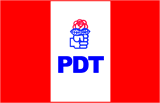 